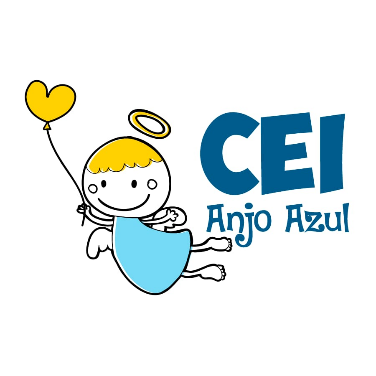 CENTRO DE EDUCAÇÃO INFANTIL ANJO AZULRua 31 de Março/nº 1508Lacerdópolis – SCCEP: 89660 000 Fone: (49) 3552 0279Coordenadora: Marizane Dall’OrsolettaE mail: ceianjoazullacerdopolis@gmail.com Blog: www.ceianjoazul.blogspot.comARTES – PROFESSORA ANA CAROLINE SEMANA: 22/06  Á 26/06( 2 HORAS SEMANAIS- PLATAFORMA/WHATSAPP)MATERNAL llSUGESTÃO DE ATIVIDADEOLÁ QUERIDAS CRIANÇAS!COMO ESTAMOS NO MÊS DE FESTA JUNINA HOJE VAMOS FAZER UM MILHO DE ROLO DE PAPEL HIGIÊNICOVAI PRECISAR DE:1 ROLO DE PAPEL HIGIÊNICOTINTA GUACHE AMARELA E VERDESEMENTE DE PIPOCA OU MILHOPAPELCOLA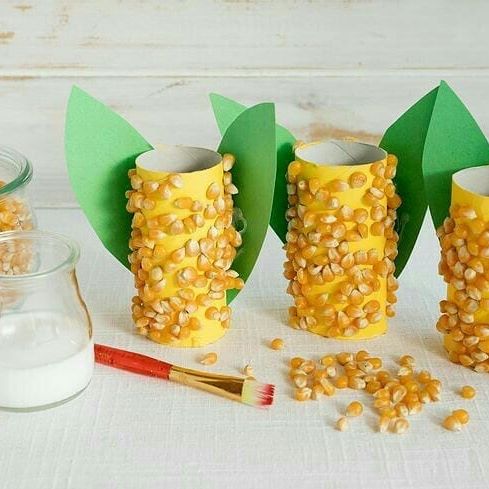  ABRAÇOS VIRTUAIS E ÓTIMA SEMANA À TODOS!!